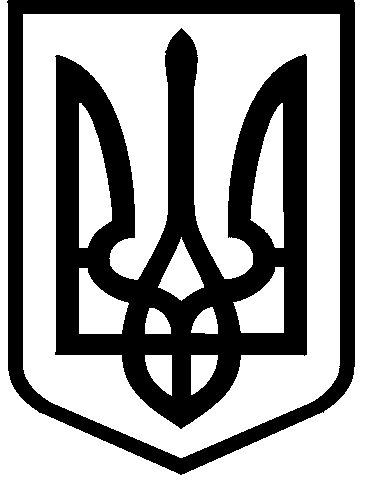 апаратвиконавчого органу київської міської ради(КИЇВСЬКої МІСЬКої ДЕРЖАВНої АДМІНІСТРАЦІї)управління інформаційного забезпечення та доступу до публічної інформаціїм. Київ – 44, вул. Хрещатик, 36, к. 107, тел/факс (044) 202-76-00, ЄДРПОУ 37853361, e-mail: uizdpi@kievcity.gov.uae-mail для запитів на публічну інформацію: zapyt@kma.gov.ua 30.08.2018 № 09/023-2991			Миткалик Сергійfoi+request-38495-9f1233c7@dostup.pravda.com.uafoi+request-38502-d0bdcfdb@dostup.pravda.com.uafoi+request-38504-6322d685@dostup.pravda.com.uafoi+request-38518-40a9a8d9@dostup.pravda.com.uafoi+request-38520-4a0e214a@dostup.pravda.com.uafoi+request-38530-7d9f290d@dostup.pravda.com.uaШановний пане Сергію!До виконавчого органу Київської міської ради (Київської міської державної адміністрації) надійшли ваші запити на інформацію, які були зареєстровані 29.08.2018 в управлінні інформаційного забезпечення та доступу до публічної інформації апарату виконавчого органу Київської міської ради (Київської міської державної адміністрації) за №№3501(з), 3502(з), 3503(з), 3504(з), 3505(з), 3506(з).Повідомляємо, що відповідно до частини 3 статті 22 Закону України «Про доступ до публічної інформації» та за дорученнями заступника керівника апарату виконавчого органу Київської міської ради (Київської міської державної адміністрації) ваші запити направлено:№3501(з) – до Дарницької районної в місті Києві державної адміністрації;№№3502(з), 3503(з) – до Шевченківської районної в місті Києві державної адміністрації;№3504(з) – до Солом’янської районної в місті Києві державної адміністрації;№3505(з) – до Дніпровської районної в місті Києві державної адміністрації;№3506(з) – до Голосіївської районної в місті Києві державної адміністрації для подальшого опрацювання в установленому законом порядку.З повагоюНачальник управління						Катерина БАРАНОВАВідповідно до статті 12 Закону України «Про захист персональних даних» повідомляємо, що Ваші персональні дані включено до ІТС «Єдиний інформаційний простір територіальної громади міста Києва». Метою обробки  Ваших персональних даних є забезпечення реалізації права на доступ до публічної інформації.Інформуємо, що Ви як суб’єкт персональних даних маєте права передбачені статтею 8 Закону України «Про захист персональних даних» та статтею 10 Закону України «Про доступ до публічної інформації».Анастасія Висотіна 202 76 00